MAURITANIA COUNTRY STRATEGIC PLAN REVISION  REVISION Mauritania Country Office, Country Strategic Plan 2019-2022, revision 1Gender and age marker code: 4RATIONALEThe main objective of the budget revision is to reflect increased needs in Mauritania due to: (i) successive droughts that will result in a significant increase in the number of people affected by food insecurity and malnutrition during the 2020 lean season, (ii) newly arising needs for populations whose food security is deteriorating due to the COVID-19 crisis and the restrictive measures put in place to contain the propagation of the pandemic, and (iii) request for service provision to other UN agencies and the Government, including COVID-19 logistics response.Over recent years Mauritania has been hit by multiple droughts disturbing fragile agroecological conditions, severely impacting livelihoods and exhausting household coping capacities. This situation threatens to produce a particularly harsh 2020 lean season with the highest projections ever produced by the Cadre Harmonisé for Mauritania, with a total of 609,180 people expected to face crisis conditions, 15 percent of the population, the highest level across Sahel countries. In addition, the latest SMART survey reported high rates of global acute malnutrition (11,2) among children from 6 to 59 months. In order to address these needs, the Government and its partners have produced the 2020 National Response Plan for Food Security and Nutrition which makes provision for a scale-up of targeted cash transfers, in-kind food and nutritional assistance, and subsidized sales of animal feed.Mauritania has officially recorded only eight COVID-19 cases and one death, yet the country remains highly vulnerable due to its weak health system. Early measures were enacted by the Government to contain the spread of the virus, including early closure of borders and schools, quarantine measures for travellers and suspected cases under surveillance, national curfew, full ban on internal movements betweenregions and suspension of all non-essential economic activity. While some of these measures have been lightened for the holy month of Ramadan, the closure of borders is expected to remain in force as the situation continues to deteriorate in neighbouring countries. The Government adopted a COVID-19 contingency plan in February 2020 which aims at addressing the socio-economic consequences of the crisis. The latter is financed through a national solidarity fund with cash and in-kind food distributions to 30,000 poor households, the reduction of import taxes for staple food items and the suspension invoices for of basic public services’ for the poorest. The UN Country Team positioned itself to contribute to Governmental efforts through the adoption of a cross-sectorial Support Plan. CHANGESStrategic orientationThis BR involves an increase of planned beneficiaries from 444,566 to 680,642 through the CSP. This reflects an increase under SO1 (crisis response) supporting to populations affected by the current COVID-19 crisis as well as under SO2 and S03 (resilience building) for the lean season response. A service provision activity is also created considering the growing demand for WFP logistics services under SO6. Despite the current spike in humanitarian needs, the focus of the CSP on the operationalization of an Adaptive Social Protection system remains valid and will be maintained with this BR. All new interventions will be implemented upon the request and leadership of the Mauritanian Government. Strategic outcomesTwo new activities are created under the existing crisis response SO 1 and 6: Activity 8 / SO1: “Provide food assistance and supplementary feeding to pandemic-affected households” aims at preventing the deterioration of the food security and nutritional status of populations affected by the COVID-19 crisis. The activity will be implemented only upon Government’s request. The targeted beneficiaries are populations impacted economically by the pandemic and unmet needs of in-patients  Activity 9 / SO6: “Provide on-demand logistics services to Government, United Nations and Non-Governmental partners to facilitate effective field operations will accommodate the growing demand for WFP logistics services by the Government , UN Agencies and NGOs to support the implementation of other SDGs.The other adjustments included in this BR are:Activity 1: Caseload reduction as a result of the vulnerability targeting process and removal of FFA form this activityActivity 5: Increased budget to cater for the CO’s scale up of asset creation activities.Activity 7: Inclusion of costs related to the renovation of the Bassikounou airstrip.Other technical realignments across activities and cost categories.Transfer modalities: The transfer modalities remain unchanged for all activities. Unconditional assistance will be provided through Activity 8 with a hybrid ration of CBT and in-kind food.Partnerships: partnership for the two newly created activities will take place through the coordination setup established under the leadership of the Resident Coordinator as part of the UN Country Team’s Support Plan.Country Office capacity The BR makes provision for hiring additional staff to cover human resource requirements associated with the creation of activities 8 and 9. implementing partners have been pre-identified for all intervention areas through a competitive process. Monitoring & Evaluation WFP collaborates with a call center since April 2019 to collect and handle beneficiary feedback. Due to the COVID-19 pandemic, outcome monitoring surveys planned between April and June 2020, including baseline and Post Distribution Monitoring (PDM) will be done remotely via the call center. Risk Management: WFP will regularly update its risk register to capture changes in the environment and adjust corresponding risk mitigation measures. The growing risks identified in the current context are related to (i) difficulties in securing movement approvals for in-coutry missions, and (ii) the risk of contamination between beneficiaries and staff. The CO developed SOPs for priority activities, and ensured availability of adequate protection and hygiene equipment for the safe delviery of  field activities. Beneficiary analysis The main changes to the caseload include (i) decrease in assistance to refugees as a result of the profiling exercise by vulnerability and; (ii) inclusion of pandemic affected population and increased lean season response. This results in an overall increase of CBT assistance by 20 percent and a sliht reduction by 3 percent of food assistance.Transfers*The groups (g) mentioned correspond to the various categories established as part of the vulnerability targeting exercise in Mbera camp.COST BREAKDOWNThe present BR reflects an overall budget increase of USD 31,942,906, bringing the total budget of the CSP to USD 164,311,205. Out of this incremental amount, main changes relate to 40.3 percent for the creation of activities 8 and 9, 27.6 percent for the lean season response and 17.5 percent for increased budget for FFA under Activity 5. Annex 1: Revised Line of Sight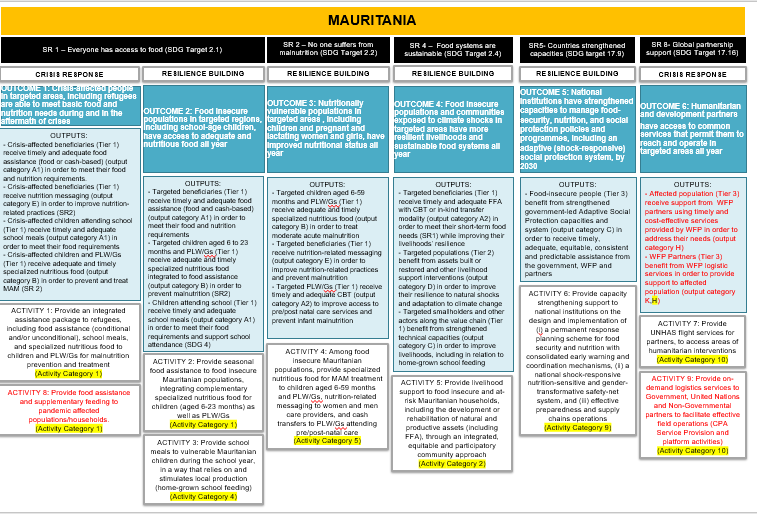 Transmittal Slip Table - BUDGET OVERVIEWTransmittal Slip Table - BUDGET OVERVIEWTransmittal Slip Table - BUDGET OVERVIEWTransmittal Slip Table - BUDGET OVERVIEWCurrentChangeRevisedDuration1 Jan. 2019 – 31 Dec. 2022 No change31 Dec. 2022 Beneficiaries444,566  236,076 680,642Total Cost (USD)132,368,29932,237,574164,605,872Transfer102,297,86525,859,479128,157,344Implementation12,585,4452,763,11015,348,554Direct Support Costs9,406,1721,943,66711,349,839Sub-total124,289,48230,566,255154,855,737Indirect Support Costs8,078,8161,671,3199,750,135TABLE 1: DIRECT BENEFICIARIES BY STRATEGIC OUTCOME, ACTIVITY & MODALITYTABLE 1: DIRECT BENEFICIARIES BY STRATEGIC OUTCOME, ACTIVITY & MODALITYTABLE 1: DIRECT BENEFICIARIES BY STRATEGIC OUTCOME, ACTIVITY & MODALITYTABLE 1: DIRECT BENEFICIARIES BY STRATEGIC OUTCOME, ACTIVITY & MODALITYTABLE 1: DIRECT BENEFICIARIES BY STRATEGIC OUTCOME, ACTIVITY & MODALITYTABLE 1: DIRECT BENEFICIARIES BY STRATEGIC OUTCOME, ACTIVITY & MODALITYTABLE 1: DIRECT BENEFICIARIES BY STRATEGIC OUTCOME, ACTIVITY & MODALITYTABLE 1: DIRECT BENEFICIARIES BY STRATEGIC OUTCOME, ACTIVITY & MODALITYTABLE 1: DIRECT BENEFICIARIES BY STRATEGIC OUTCOME, ACTIVITY & MODALITYTABLE 1: DIRECT BENEFICIARIES BY STRATEGIC OUTCOME, ACTIVITY & MODALITYTABLE 1: DIRECT BENEFICIARIES BY STRATEGIC OUTCOME, ACTIVITY & MODALITYTABLE 1: DIRECT BENEFICIARIES BY STRATEGIC OUTCOME, ACTIVITY & MODALITYSOActivityModalityPeriodGirlsBoysBoysWomenWomenMenMenTotalSOActivityModalityPeriod(0-18 years)(0-18 years)(0-18 years)(18+ years)(18+ years)(18+ years)(18+ years)Total11FoodCurrent18,78517,52017,52015,81315,81311,13211,13263,25011FoodDecrease-3,463-3,230-3,230-2,915-2,915-2,052-2,052-11,66011FoodRevised15,32214,29014,29012,89812,8989,0809,08051,59011CashCurrent18,78517,52017,52015,81315,81311,13211,13263,25011CashDecrease-1,243-1,159-1,159-1,046-1,046-737-737-4,18611CashRevised17,54216,36116,36114,76614,76610,39510,39559,06418FoodCurrent0000000018FoodIncrease32,50038,12538,12530,00030,00024,37524,375125,00018FoodRevised32,50038,12538,12530,00030,00024,37524,375125,00018CashCurrent0000000018CashIncrease32,50038,12538,12530,00030,00024,37524,375125,00018CashRevised32,50038,12538,12530,00030,00024,37524,375125,00022FoodCurrent24,23228,42628,42622,36822,36818,17418,17493,20022FoodDecrease-2,392-2,806-2,806-2,208-2,208-1,794-1,794-9,20022FoodRevised21,84025,62025,62020,16020,16016,38016,38084,00022CashCurrent36,34842,63942,63933,55233,55227,26127,261139,80022CashIncrease5,2526,1616,1614,8484,8483,9393,93920,20022CashRevised41,60048,80048,80038,40038,40031,20031,200160,00023FoodCurrent30,60930,60930,609000061,21723FoodDecrease-1,825-1,825-1,8250000-3,65023FoodRevised28,78328,78328,783000057,56734FoodCurrent38,69645,39445,39435,72035,72029,02229,022148,83334FoodDecrease-5,545-6,504-6,504-5,118-5,118-4,158-4,158-21,32634FoodRevised33,15238,89038,89030,60230,60224,86424,864127,50734CashCurrent1,4211,6671,6671,3111,3111,0651,0655,46434CashDecrease18822122117417414114172334CashRevised1,6091,8871,8871,4851,4851,2061,2066,18745FoodCurrent7,6058,9218,9217,0207,0205,7045,70429,25045FoodDecrease-7,605-8,921-8,921-7,020-7,020-5,704-5,704-29,25045FoodRevised0000000045CashCurrent17,74520,81620,81616,38016,38013,30913,30968,25045CashDecrease-5,265-6,176-6,176-4,860-4,860-3,949-3,949-20,25045CashRevised12,48014,64014,64011,52011,5209,3609,36048,000TOTAL (without overlap)TOTAL (without overlap)FoodCurrent87,68387,68395,16495,16462,45862,45849,031294,335TOTAL (without overlap)TOTAL (without overlap)FoodIncrease21,13021,13025,80925,80920,79720,79717,21484,950TOTAL (without overlap)TOTAL (without overlap)FoodRevised108,812108,812120,973120,97383,25583,25566,245379,285TOTAL (without overlap)TOTAL (without overlap)CashCurrent57,84557,84563,34163,34151,86851,86840,427213,481TOTAL (without overlap)TOTAL (without overlap)CashIncrease36,10636,10642,65442,65433,43033,43027,275139,466TOTAL (without overlap)TOTAL (without overlap)CashRevised92,89092,890104,750104,75084,31884,31866,906348,864TOTAL (without overlap)TOTAL (without overlap)TotalCurrent126,743126,743140,984140,98498,51398,51378,326444,566TOTAL (without overlap)TOTAL (without overlap)TotalIncrease60,69960,69971,69371,69357,14257,14246,541236,076TOTAL (without overlap)TOTAL (without overlap)TotalRevised187,442187,442212,677212,677155,655155,655124,868680,642TABLE 2: FOOD RATION (g/person/day) or CASH-BASED TRANSFER VALUE (USD/person/day) BY STRATEGIC OUTCOME AND ACTIVITYTABLE 2: FOOD RATION (g/person/day) or CASH-BASED TRANSFER VALUE (USD/person/day) BY STRATEGIC OUTCOME AND ACTIVITYTABLE 2: FOOD RATION (g/person/day) or CASH-BASED TRANSFER VALUE (USD/person/day) BY STRATEGIC OUTCOME AND ACTIVITYTABLE 2: FOOD RATION (g/person/day) or CASH-BASED TRANSFER VALUE (USD/person/day) BY STRATEGIC OUTCOME AND ACTIVITYTABLE 2: FOOD RATION (g/person/day) or CASH-BASED TRANSFER VALUE (USD/person/day) BY STRATEGIC OUTCOME AND ACTIVITYTABLE 2: FOOD RATION (g/person/day) or CASH-BASED TRANSFER VALUE (USD/person/day) BY STRATEGIC OUTCOME AND ACTIVITYTABLE 2: FOOD RATION (g/person/day) or CASH-BASED TRANSFER VALUE (USD/person/day) BY STRATEGIC OUTCOME AND ACTIVITYTABLE 2: FOOD RATION (g/person/day) or CASH-BASED TRANSFER VALUE (USD/person/day) BY STRATEGIC OUTCOME AND ACTIVITYTABLE 2: FOOD RATION (g/person/day) or CASH-BASED TRANSFER VALUE (USD/person/day) BY STRATEGIC OUTCOME AND ACTIVITYTABLE 2: FOOD RATION (g/person/day) or CASH-BASED TRANSFER VALUE (USD/person/day) BY STRATEGIC OUTCOME AND ACTIVITYTABLE 2: FOOD RATION (g/person/day) or CASH-BASED TRANSFER VALUE (USD/person/day) BY STRATEGIC OUTCOME AND ACTIVITYTABLE 2: FOOD RATION (g/person/day) or CASH-BASED TRANSFER VALUE (USD/person/day) BY STRATEGIC OUTCOME AND ACTIVITYTABLE 2: FOOD RATION (g/person/day) or CASH-BASED TRANSFER VALUE (USD/person/day) BY STRATEGIC OUTCOME AND ACTIVITYTABLE 2: FOOD RATION (g/person/day) or CASH-BASED TRANSFER VALUE (USD/person/day) BY STRATEGIC OUTCOME AND ACTIVITYStrategic outcomeStrategic outcome 1 Strategic outcome 1 Strategic outcome 1 Strategic outcome 1 Strategic outcome 1 Strategic outcome 1 Strategic outcome 1 Strategic outcome 1 Strategic outcome 1 Strategic outcome 1 Strategic outcome 1 Strategic outcome 1 Strategic outcome 1 ActivityActivity 1Activity 1Activity 1Activity 1Activity 1Activity 1Activity 1Activity 1Activity 1Activity 8Activity 8Activity 8Activity 8Beneficiary typeGD 
(Jan-Juin 20)GD
(Juil-Aout 20)GD
(Sep20- Dec22)GD
(Jan-Dec 20)GD
(Jan21-Dec22)BSF 6-23 monthsBSF PLWTSF 6-59 monthsTSF PLWGDGDBSF 6-23 monthsBSF PLWModality (indicate food or CBT)FoodFoodFoodCashCashFoodFoodFoodFoodFoodCashFoodFoodCereals250250250350Pulses30Oil25252520252020Salt5553SugarSupercereal200250200Supercereal Plus200100Plumpy’Sup 100micronutrient powdertotal kcal/day (to be completed for food and cash modalities)10581058105810581058787928535116014501450394928% kcal from protein11.711.711.711.711.716.613.210.513.213.713.716.613.2CBT (USD/person/day; use average as needed)0.4030.4030.403Number of feeding days per year90
(g1-g3)60
(g1-g2)120
(g1)270
(g1-g4)360
(g1-g3)1801806018060606060TABLE 2: FOOD RATION (g/person/day) [1] or CASH-BASED TRANSFER VALUE (USD/person/day) BY STRATEGIC OUTCOME AND ACTIVITYTABLE 2: FOOD RATION (g/person/day) [1] or CASH-BASED TRANSFER VALUE (USD/person/day) BY STRATEGIC OUTCOME AND ACTIVITYTABLE 2: FOOD RATION (g/person/day) [1] or CASH-BASED TRANSFER VALUE (USD/person/day) BY STRATEGIC OUTCOME AND ACTIVITYTABLE 2: FOOD RATION (g/person/day) [1] or CASH-BASED TRANSFER VALUE (USD/person/day) BY STRATEGIC OUTCOME AND ACTIVITYTABLE 2: FOOD RATION (g/person/day) [1] or CASH-BASED TRANSFER VALUE (USD/person/day) BY STRATEGIC OUTCOME AND ACTIVITYTABLE 2: FOOD RATION (g/person/day) [1] or CASH-BASED TRANSFER VALUE (USD/person/day) BY STRATEGIC OUTCOME AND ACTIVITYTABLE 2: FOOD RATION (g/person/day) [1] or CASH-BASED TRANSFER VALUE (USD/person/day) BY STRATEGIC OUTCOME AND ACTIVITYTABLE 2: FOOD RATION (g/person/day) [1] or CASH-BASED TRANSFER VALUE (USD/person/day) BY STRATEGIC OUTCOME AND ACTIVITYTABLE 2: FOOD RATION (g/person/day) [1] or CASH-BASED TRANSFER VALUE (USD/person/day) BY STRATEGIC OUTCOME AND ACTIVITYTABLE 2: FOOD RATION (g/person/day) [1] or CASH-BASED TRANSFER VALUE (USD/person/day) BY STRATEGIC OUTCOME AND ACTIVITYTABLE 2: FOOD RATION (g/person/day) [1] or CASH-BASED TRANSFER VALUE (USD/person/day) BY STRATEGIC OUTCOME AND ACTIVITYStrategic outcomeStrategic Outcome 2Strategic Outcome 2Strategic Outcome 2Strategic Outcome 2Strategic Outcome 2Strategic Outcome 3Strategic Outcome 3Strategic Outcome 3Strategic Outcome 4Strategic Outcome 4ActivityActivity 2Activity 2Activity 2Activity 2Activity 3Activity 4Activity 4Activity 4Activity 5Activity 5Beneficiary typeGDBSF 6-23 monthsBSF PLWSchool ChildrenTSF 6-59 monthsTSF PLWTSF Aux.FFAModality FoodCashFoodFoodFoodFoodFoodFoodCashCereals3501501000Pulses3040250Oil20201525150Salt34SugarSupercereal20080250Supercereal Plus100Plumpy’Sup 100Micronutrient powder1total kcal/day145014503949281071535116055222 074 % kcal from protein13.713.716.613.214.810.513.212.913.6CBT (USD/person/day; use average as needed)0.4030.539Number of feeding days per year1201201201201206018012060TABLE 3: TOTAL FOOD/CASH-BASED TRANSFER REQUIREMENTS & VALUETABLE 3: TOTAL FOOD/CASH-BASED TRANSFER REQUIREMENTS & VALUETABLE 3: TOTAL FOOD/CASH-BASED TRANSFER REQUIREMENTS & VALUETABLE 3: TOTAL FOOD/CASH-BASED TRANSFER REQUIREMENTS & VALUETABLE 3: TOTAL FOOD/CASH-BASED TRANSFER REQUIREMENTS & VALUETABLE 3: TOTAL FOOD/CASH-BASED TRANSFER REQUIREMENTS & VALUETABLE 3: TOTAL FOOD/CASH-BASED TRANSFER REQUIREMENTS & VALUEFood type / cash-based transferCurrent BudgetCurrent BudgetIncreaseIncreaseRevised BudgetRevised BudgetFood type / cash-based transferTotal (mt)Total (US$)Total (mt)Total (US$)Total (mt)Total (US$)Cereals                  30,712.32                     9,590,696 (2,915.39)(1,376,125)                     27,796.93                            8,214,570 Pulses                     2,231.79                     1,370,929 (2.38)(1,205)                       2,229.41                            1,369,724 Oil and Fats                    2,828.42                     2,910,337 (302.74)(272,411)                      2,525.68                            2,637,926 Mixed and Blended Foods                    6,001.91                     5,448,725                     480.00                     528,330                       6,481.90                            5,977,054 Other                       559.76                        464,886 (78.58) (40,843)                          481.18                               424,043 TOTAL (food)                42,334.20                19,785,572 (2,819.09) (1,162,254)                   39,515.11                       18,623,318 Cash-Based Transfers (US$)                  45,191,990                  9,185,024                          54,377,014 TOTAL (food and CBT value – US$)                42,334.20                64,977,562 -              2,819.09               8,022,769                   39,515.11                       73,000,332 COST BREAKDOWN OF THE REVISION VALUE ONLY (US$)COST BREAKDOWN OF THE REVISION VALUE ONLY (US$)COST BREAKDOWN OF THE REVISION VALUE ONLY (US$)COST BREAKDOWN OF THE REVISION VALUE ONLY (US$)COST BREAKDOWN OF THE REVISION VALUE ONLY (US$)COST BREAKDOWN OF THE REVISION VALUE ONLY (US$)COST BREAKDOWN OF THE REVISION VALUE ONLY (US$)COST BREAKDOWN OF THE REVISION VALUE ONLY (US$)WFP SRs SR - 01SR - 01SR - 02SR - 04SR - 05SR - 08TOTALWFP SOsSO 1SO 2SO 3SO 4SO 5SO 6Focus AreaCrisis ResponseResilience BuildingResilience BuildingResilience BuildingResilience BuildingCrisis ResponseTransfer   6,482,739    9,002,385    1,003,156    3,845,739       101,363    5,424,096  25,859,479 Implementation   1,368,756       303,543       223,823       851,989          15,000                   -       2,763,110 DSC    1,943,667 Sub-total 30,566,255 ISC    1,671,319 TOTAL 32,237,574 COST BREAKDOWN FOLLOWING THE REVISION (US$)COST BREAKDOWN FOLLOWING THE REVISION (US$)COST BREAKDOWN FOLLOWING THE REVISION (US$)COST BREAKDOWN FOLLOWING THE REVISION (US$)COST BREAKDOWN FOLLOWING THE REVISION (US$)COST BREAKDOWN FOLLOWING THE REVISION (US$)COST BREAKDOWN FOLLOWING THE REVISION (US$)COST BREAKDOWN FOLLOWING THE REVISION (US$)WFP SRs SR - 01SR - 01SR - 02SR - 04SR - 05SR - 08TOTALWFP SOsSO 1SO 2SO 3SO 4SO 5SO 6Focus AreaCrisis ResponseResilience BuildingResilience BuildingResilience BuildingResilience BuildingCrisis ResponseTransfer         49,021,418          36,433,107          5,421,208          15,943,386          6,011,929          15,326,296          128,157,344 Implementation           5,930,743            4,355,094          1,531,203            2,640,731              890,782                            -              15,348,554 DSC (%)           4,327,797            3,231,340              551,909            1,496,244              548,449            1,194,101            11,349,839 Sub-total         59,279,958          44,019,541          7,504,320          20,080,361          7,451,159          16,520,397          154,855,737 ISC           3,853,197            2,861,270              487,781            1,305,223              484,325                758,338               9,750,135 TOTAL         63,133,156          46,880,811          7,992,101          21,385,585          7,935,485          17,278,735          164,605,872 